The Executive Office of Health and Human ServicesDepartment of Public HealthBureau of Environmental HealthCommunity Sanitation Program5 Randolph Street, Canton, MA 02021Phone: 781-828-7700 Fax: 781-828-7703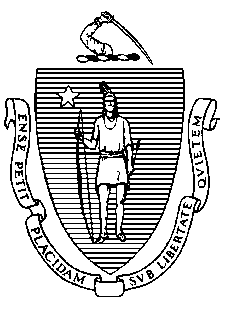 February 6, 2015Michael Bellotti, SheriffNorfolk County Correctional CenterP.O. Box 149200 West St.Dedham, MA 02027Re: Facility Inspection – Norfolk County House of Correction, DedhamDear Sheriff Bellotti:In accordance with M.G.L. c. 111, §§ 5, 20, and 21, as well as Massachusetts Department of Public Health (Department) Regulations 105 CMR 451.000: Minimum Health and Sanitation Standards and Inspection Procedures for Correctional Facilities; 105 CMR 480.000: Storage and Disposal of Infectious or Physically Dangerous Medical or Biological Waste (State Sanitary Code, Chapter VIII); 105 CMR 590.000: Minimum Sanitation Standards for Food Establishments (State Sanitary Code Chapter X); the 1999 Food Code; 105 CMR 520.000 Labeling; and 105 CMR 205.000 Minimum Standards Governing Medical Records and the Conduct of Physical Examinations in Correctional Facilities; I conducted an inspection of the Norfolk County House of Correction on January 22, 2015 accompanied by Sergeant David Munchbach, EHSO, and Nicholas Gale, Community Sanitation Program. Violations noted during the inspection are listed below including 28 repeat violations:HEALTH AND SAFETY VIOLATIONS(* indicates conditions documented on previous inspection reports)Visitor Waiting AreaVisitor Lobby105 CMR 451.353*	Interior Maintenance: Debris behind vending machineMale Bathroom	No Violations NotedFemale Bathroom105 CMR 451.123	Maintenance: Cold water not working at sink # 2Janitor’s Closet	No Violations NotedFood ServiceKitchenWarewash Machine Room	No Violations NotedSlop and Spray Area	No Violations NotedInmate Bathroom	No Violations Noted2-Bay Sink	No Violations Noted3-Bay SinkFC 4-501.114(C)(2)	Maintenance and Operation; Equipment: Quaternary ammonium solution tested less than 	the manufacturers recommended concentrationJanitor’s Closet	No Violations NotedJanitor’s Closet Slop Sink	No Violations NotedWalk-In Refrigerator # 1	No Violations NotedWalk-In Refrigerator # 2	No Violations NotedWalk-In Refrigerator # 3	No Violations NotedWalk-In Freezer	No Violations NotedLarge Storage	No Violations NotedSmall Storage	No Violations NotedFeeding Prep AreaFC 4-602.13	Cleaning of Equipment and Utensils, Frequency: Nonfood-contact surfaces dirty, interior of refrigerator dirtyFC 6-501.11*	Maintenance and Operation; Repairing: Facility not in good repair, floor crackedTool Closet	No Violations NotedStaff DiningMain Area	No Violations NotedMale Bathroom	No Violations NotedFemale Bathroom	No Violations NotedJanitor’s Closet	No Violations NotedLaundry  105 CMR 451.353*	Interior Maintenance: Handwash sink dirtyInmate Bathroom105 CMR 451.110(A)*	Hygiene Supplies at Toilet and Handwash Sink: No paper towels at handwash sinkStorage Room105 CMR 451.353*	Interior Maintenance: Floor tile broken105 CMR 451.353	Interior Maintenance: Floor tile looseChemical Laundry Storage105 CMR 451.353*	Interior Maintenance: Light shield missingSmall Chemical Room105 CMR 451.353	Interior Maintenance: Floor damagedReceiving Dock	No Violations NotedCan Room	No Violations NotedCentral Storage Area	No Violations NotedIntakeProperty Room	No Violations NotedSmall Property Room	No Violations NotedChanging Room105 CMR 451.353	Interior Maintenance: Wall tile damagedShower	No Violations NotedLarge Holding Cell105 CMR 451.353*	Interior Maintenance: Floor paint peeling105 CMR 451.353*	Interior Maintenance: Wall vent dustyBooking AreaFC 4-602.12(B)	Cleaning of Equipment and Utensils; Frequency: Interior of microwave oven dirtyStaff Bathroom105 CMR 451.123:	Maintenance: Light outHolding Cells	Unable to Inspect Cell # 6 – Occupied105 CMR 451.353*	Interior Maintenance: Floor paint damaged in cell # 4105 CMR 451.353	Interior Maintenance: Floor paint damaged in cell # 5105 CMR 451.353*	Interior Maintenance: Wall vent dirty in cell # 1105 CMR 451.126	Water Supply: No hot water supplied to handwash sink in cell # 5105 CMR 451.126	Water Supply: No cold water supplied to handwash sink in cell # 5OfficeFC 4-602.12(B)*	Cleaning of Equipment and Utensils; Frequency: Interior of microwave oven dirtyMedicalInmate Bathroom # 1105 CMR 451.110(A)*	Hygiene Supplies at Toilet and Handwash Sink: No paper towels at handwash sink105 CMR 451.110(A)	Hygiene Supplies at Toilet and Handwash Sink: No toilet paper at handwash sinkMale Staff Bathroom	No Violations NotedFemale Staff Bathroom	No Violations NotedCleaning Supply Closest105 CMR 451.353*	Interior Maintenance: Floor paint peelingRoom # 9	No Violations NotedEyeball Room # 8	No Violations NotedNursing Office – Exam Room	No Violations NotedRoom # 7	No Violations NotedRoom # 6105 CMR 451.353	Interior Maintenance: Door paint damagedRoom # 5	No Violations NotedRoom # 4	No Violations NotedRoom # 3	No Violations NotedLinen Closet	No Violations NotedRoom # 2	No Violations NotedRoom # 1	No Violations NotedHandicap Shower105 CMR 451.123	Maintenance: Ceiling vent dustyMedical Waste Storage	No Violations NotedDental 105 CMR 451.353	Interior Maintenance: Ceiling tiles water-stained105 CMR 451.353	Interior Maintenance: Ceiling tiles missingMedical Trailer	No Violations NotedCanteen	No Violations NotedShift Commander’s Office	No Violations NotedVisitingContact Visit	No Violations NotedBathroom	No Violations NotedNon-Contact Visit	No Violations NotedAttorney’s Room	No Violations NotedBarber Shop	No Violations NotedProgram AreaSink Area	No Violations NotedLibrary	No Violations NotedInmate Bathroom	No Violations NotedMale Staff Bathroom105 CMR 451.123	Maintenance: Ceiling vent dustyFemale Staff Bathroom105 CMR 451.123	Maintenance: Ceiling vent dustyProgram Administrative Area	No Violations NotedParole Bathroom	No Violations NotedReligious Services	No Violations NotedChapel105 CMR 451.353	Interior Maintenance: Several chairs damagedWest Wing - Front AdministrationKitchen AreaFC 3-305.12(I)			Preventing Contamination from Premises: Food stored with cleaning products and other chemicalsStaff Bathroom	No Violations NotedSegregation and Isolation UnitsControlNo Violations NotedControl Bathroom105 CMR 451.123		Maintenance: Ceiling tile missing105 CMR 451.123		Maintenance: Ceiling vent dusty105 CMR 451.344		Illumination in Habitable Areas: Light not functioning properly, light outIsolation UnitKitchenette Area105 CMR 451.130*	Plumbing: No backflow preventer on sinkShowers	No Violations NotedSupply Closet	No Violations Noted	Cells	No Violations NotedRecreational Area	No Violations NotedAD Segregation UnitKitchenette Area	No Violations NotedShowers	Unable to Inspect – In UseLaundry Room105 CMR 451.353*	Interior Maintenance: Floor paint peelingSupply Closet	No Violations NotedCase Worker’s OfficeNo Violations NotedCells105 CMR 451.321*	Cell Size: Inadequate floor space in all cellsRecreational AreaNo Violations NotedPre-trial UnitsControl	No Violations NotedControl Bathroom	No Violations NotedPre-trial MediumKitchenette Area	No Violations NotedJanitor’s Closet	No Violations NotedShowers	No Violations NotedCells105 CMR 451.320*	Cell Size: Inadequate floor space in all cells105 CMR 451.353	Interior Maintenance: Light fixture blocked in cell # 4105 CMR 451.140	Adequate Ventilation: Inadequate ventilation, vent blocked in cell # 21 and 22Case Worker Office	No Violations NotedSupply Closet	No Violations NotedPre-trial MaximumKitchenette Area	No Violations NotedShowers	No Violations NotedJanitor’s Closest	No Violations NotedCells105 CMR 451.140*	Adequate Ventilation: Inadequate ventilation, wall vent blocked in cell # 6, 7, 9 and 18105 CMR 451.140	Adequate Ventilation: Inadequate ventilation, wall vent blocked in cell # 14, 17, and 19Case Worker’s OfficeNo Violations NotedSupply ClosetNo Violations NotedRecreational Area	No Violations NotedHouse 1AControl	No Violations NotedControl Bathroom	No Violations NotedKitchenette AreaFC 4-501.11(A)	Maintenance and Operation, Equipment: Equipment not maintained in a state of good 	repair, interior of refrigerator rustedShowers105 CMR 451.123	Maintenance: Ceiling vent dusty in shower # 1, 2, 3, 4, 5, 6, 7, and 8Janitor’s Closet	No Violations NotedCells105 CMR 451.321*	Cell Size: Inadequate floor space in all cells105 CMR 451.140*	Adequate Ventilation: Inadequate ventilation, wall vent blocked in cell # 23105 CMR 451.124	Water Supply: Excessive water pressure at handwash sink in cell # 22Recreational Area	No Violations NotedHouse 1BControl	No Violations NotedControl Bathroom	No Violations NotedKitchenette Area	No Violations NotedShowers	No Violations NotedJanitor’s Closet	No Violations NotedCells105 CMR 451.321*	Cell Size: Inadequate floor space in all cells105 CMR 451.140*	Adequate Ventilation: Inadequate ventilation, wall vent blocked in cell # 17Recreational Area	No Violations NotedHouse 2AControl	No Violations NotedControl Bathroom105 CMR 451.123*	Maintenance: Ceiling vent dustyKitchenette Area	No Violations NotedShowers	Unable to Inspect Shower # 4 – Occupied	No Violations NotedJanitor’s Closet	No Violations NotedCells105 CMR 451.321*	Cell Size: Inadequate floor space in all cells105 CMR 451.140	Adequate Ventilation: Inadequate ventilation, wall vent blocked in cell # 19FC 3-501.16(B)	Limitation of Growth of Organisms, Temperature and Time Control: Potentially hazardous food not held at the proper cold holding temperature, unrefrigerated milk stored in cell # 32FC 3-501.16(B)	Limitation of Growth of Organisms, Temperature and Time Control: Potentially hazardous food not held at the proper cold holding temperature, unrefrigerated egg stored in cell # 32 and 36Laundry Storage	No Violations NotedRecreational Area	No Violations NotedHouse 2BControl	No Violations NotedControl Bathroom	No Violations NotedKitchenette Area	No Violations NotedShowers	No Violations NotedJanitor’s Closet105 CMR 451.353	Interior Maintenance: Noxious odorCells105 CMR 451.321*	Cell Size: Inadequate floor space in all cellsHouse 3Common Area	No Violations NotedSupply Closet	No Violations NotedSlop Sink Closet	No Violations NotedBathroom/Showers	No Violations NotedKitchenette Area	No Violations NotedLaundry Room	No Violations NotedStaff Bathroom	No Violations NotedStorage Closet	No Violations NotedMaintenance DepartmentBathroom	No Violations NotedBreak Room	No Violations NotedCarpenter’s Shop	No Violations NotedTool Room	No Violations NotedBoiler Room	No Violations NotedObservations and Recommendations The inmate population was 558 at the time of inspection.The administration office area was not inspected.This facility does not comply with the Department’s Regulations cited above. In accordance with 105 CMR 451.404, please submit a plan of correction within 10 working days of receipt of this notice, indicating the specific corrective steps to be taken, a timetable for such steps, and the date by which correction will be achieved. The plan should be signed by the Superintendent or Administrator and submitted to my attention, at the address listed above.To review the specific regulatory requirements please visit our website at www.mass.gov/dph/dcs and click on "Correctional Facilities" (available in both PDF and RTF formats).To review the Food Establishment regulations please visit the Food Protection website at www.mass.gov/dph/fpp and click on “Food Protection Regulations”. Then under “Retail” click “105 CMR 590.000 - State Sanitary Code Chapter X – Minimum Sanitation Standards for Food Establishments” and “1999 Food Code”.To review the Labeling regulations please visit the Food Protection website at www.mass.gov/dph/fpp and click on “Food Protection Regulations”. Then under “General Food Regulations” click “105 CMR 520.000: Labeling.” This inspection report is signed and certified under the pains and penalties of perjury.Sincerely,Marian Robertson
Environmental Health Inspector, CSP, BEHcc:	Suzanne K. Condon, Associate Commissioner, Director, BEH	Steven Hughes, Director, CSP, BEHJay Youmans, Director of Government AffairsMarylou Sudders, Secretary, Executive Office of Health and Human Services Carol Higgins O’Brien, Commissioner, DOC	Gerard Horgan, Superintendent	Sergeant Dave Munchback, EHSO	Catherine Cardinale, Health Director, Dedham Board of Health 	Clerk, Massachusetts House of Representatives	Clerk, Massachusetts Senate	Andrea J. Cabral, Secretary, EOPS